 Sınava katılmakla vermiş olduğum tüm bilgilerin doğruluğunu kabul ediyor, ilgili mevzuat hükümlerine, genel ve akademik etik ilkelere uygun davranacağımı taahhüt ediyorum.Öğrencinin 	Ağırlığı:    %XAdı, Soyadı ve İmzası:             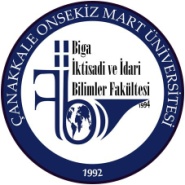 T.C. ÇANAKKALE ONSEKİZ MART ÜNİVERSİTESİ  BİGA İKTİSADİ ve İDARİ BİLİMLER  FAKÜLTESİ * SINAV KAĞIDI *T.C. ÇANAKKALE ONSEKİZ MART ÜNİVERSİTESİ  BİGA İKTİSADİ ve İDARİ BİLİMLER  FAKÜLTESİ * SINAV KAĞIDI *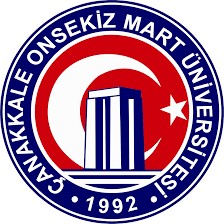 SINAV BİLGİLERİ 20xx-20xx Akademik Yılı – Güz /Bahar Yarıyılı Vize/Final Soruları 20xx-20xx Akademik Yılı – Güz /Bahar Yarıyılı Vize/Final Soruları SINAVTarihi:  XX.XX.20XXDersin Kodu, Adı, Programı: EKOXX- Örnek DersEkonometri SINAVTarihi:  XX.XX.20XXÖğrencinin Programı: Örgün Öğretim    İkinci Öğretim     SINAVSüresi: X dkÖğrencinin Numarası: SINAVSüresi: X dkSarı: Hatırlama                Mavi: Çözümleme       Pembe: Değerlendirme Kırmızı: Anlama              Gri: Yaratma                Yeşil: Uygulama Anakütle, tam sayım ve örnekleme kavramlarının tanımını yapınız. Bir X serisinin aritmetik, geometrik ve kareli ortalamasına aşağıda yer verilmiştir. Bu serinin standart sapmasını ve varyansını hesaplayınız. = 8,5    K=9    G= 7,8740 kişilik bir sınıfın matematik dersinden aldıkları notların dağılımına aşağıda yer verilmiştir. Aşağıda verilen sınıflı serinin histogramını çiziniz ve frekans poligonunu gösteriniz.Sınıflar           0-20                 820-40              1040-60              1660-80              1280-100            4Aşağıda verilen sınıflı serinin ortalama, mod ve medyan değerlerini hesaplayınız.Sınıflar                   0-3                   2         43-6                   5         86-9                   7        129-12                11        9Aşağıdaki frekans serisinin tartılı ve tartısız aritmetik ortalamasını hesaplayınız.2             4            13             6            24            10           35             8            4A- Standart seri hakkında bilgi veriniz.               B- Toplanma oranı nedir? Hangi durumlarda kullanılır? 